       ΠΕΙΡΑΙΑΣ 25/06/2022, Α.Π: 54 ΠΡΟΣ: ΤΑ ΜΕΛΗ ΤΟΥ ΣΥΛΛΟΓΟΥΘέμα: Άμεση ανάκληση της απόλυσης του γιατρού Νικόλα Σκούφογλου από τον Ευαγγελισμό	Καταγγέλλουμε την απόλυση του ορθοπεδικού και συνδικαλιστή Νικόλα Σκούφογλου από το νοσοκομείο του Ευαγγελισμού. Ο συνάδελφος είναι ο μοναδικός γιατρός σε παράταση ειδικότητας στον οποίο αρνήθηκε την ανανέωση της σύμβασης ο Διοικητής του νοσοκομείου. Το γεγονός ότι η εισήγηση του Διευθυντή του τμήματος και του Διευθυντή του χειρουργικού τομέα, που είναι εκ θέσεως αυτοί που γνωρίζουν καλύτερα τις ανάγκες στην κλινική, ήταν υπέρ της ανανέωσης, δεν αφήνει κανένα περιθώριο για προσχήματα σχετικά με τους λόγους της απόλυσης. Ο Διοικητής, κομματικό στέλεχος και χωρίς να έχει ουδεμία σχέση με την Υγεία παρά μόνο ως διορισμένος Διοικητής νοσοκομείων (ως οικονομολόγος) σε μια κατάφωρη ενέργεια κατάχρησης εξουσίας και παράβασης καθήκοντος, θεωρεί ότι έχει δικαίωμα στο να κρίνει «ποιος χωράει».	Πρόκειται για εξόφθαλμη περίπτωση διάκρισης στον χώρο εργασίας και εκδικητικής απόλυσης από μέρους της διοίκησης. Σε μια περίοδο όπου δίνονται κίνητρα σε γιατρούς που υπηρετούν σε παράταση ειδικότητας να παραμείνουν στις θέσεις τους, ο Διοικητής του Ευαγγελισμού εκδικείται τον συνάδελφο για τις κινητοποιήσεις της περασμένης χρονιάς, ενάντια στην περικοπή μισθού του ίδιου και δεύτερου συναδέλφου για λόγους που περιλάμβαναν τις κατηγορίες περί «απρεπούς και επιθετικής συμπεριφοράς» και «απείθειας» προς τον τότε Αναπληρωτή Διοικητή. Η «απείθεια» και η «απρεπής συμπεριφορά» συνίσταντο στο ότι οι δύο γιατροί επεσήμαναν την αυταρχική συμπεριφορά του Αναπληρωτή Διοικητή και τις ελλείψεις του νοσοκομείου κατά την περίοδο της πανδημίας.	Απαιτούμε μαζικές προσλήψεις υγειονομικών στο δημόσιο σύστημα υγείας, με μόνιμες και αξιοπρεπείς εργασιακές σχέσεις. Δεν διαπραγματευόμαστε την ελευθερία των εργαζομένων και των συνδικαλιστών να μιλάνε και να διεκδικούν, χωρίς την απειλή της τιμωρίας από οποιαδήποτε διοίκηση.Απαιτούμε την ανάκληση της απόφασης του διοικητή του Ευαγγελισμού και τη συνέχιση της παράτασης του συναδέλφου.Α′ ΣΥΛΛΟΓΟΣ  ΕΚΠΑΙΔΕΥΤΙΚΩΝ Π.Ε. ΠΕΙΡΑΙΑ“ΡΗΓΑΣ ΦΕΡΑΙΟΣ”ΤΖΑΒΕΛΛΑ ΚΑΙ ΑΛΕΞΑΝΔΡΟΥ 1, ΠΕΙΡΑΙΑΣ 18533                  e-mail: info@rigasfereospeiraias.gr      http://www.rfp.gr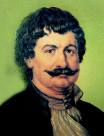 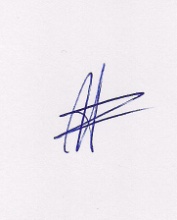 Ο ΠΡΟΕΔΡΟΣΜΑΡΙΟΣ	ΧΑΔΟΥΛΗΣ	ΓΙΑ ΤΟ  Δ.Σ.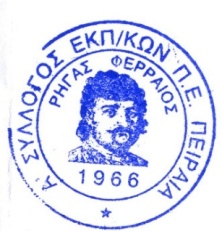 Ο ΓΕΝ. ΓΡΑΜΜΑΤΕΑΣ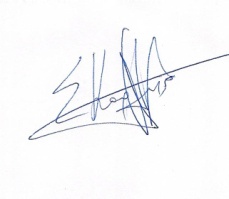 ΣΩΤΗΡΗΣ ΚΑΡΛΗΣ